Памятка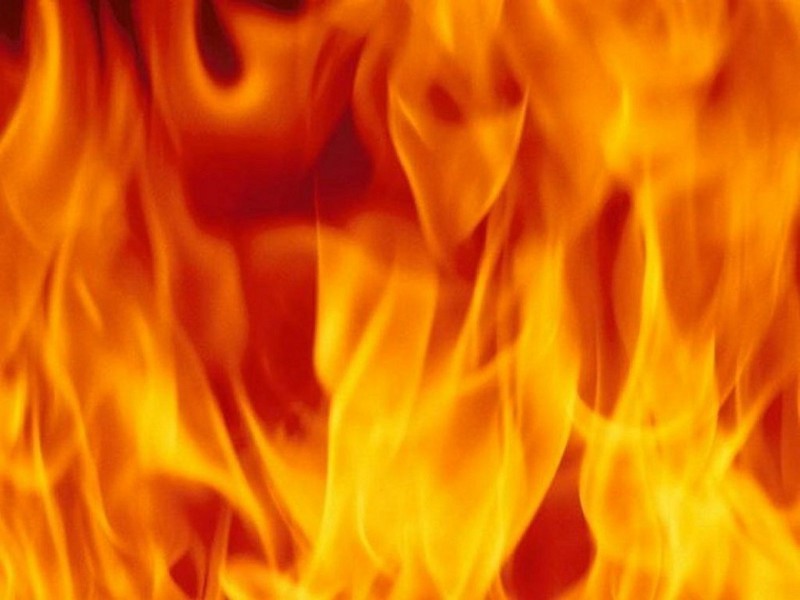 «Правила личной безопасности при пожаре»Пожар - это неконтролируемое горение, причиняющее материальный ущерб, вред жизни и здоровью граждан, интересам общества и государства.Главными факторами пожара, приводящими к гибели людей и причиняющими материальный ущерб, являются высокая температура и токсичный состав продуктов горения. При пожаре нужно опасаться также обрушений конструкции здании, взрывов технологического оборудования и приборов, провалов в прогоревший пол здания или грунт, падения подгоревших деревьев. Опасно входить в зону задымления.В настоящее время накоплен довольно обширный опыт и разработаны рекомендации по правилам безопасного поведения во время пожара. Каждому человеку необходимо владеть определенным минимумом знаний и умений безопасного поведения во время пожара.Обнаружив пожар необходимо:Прежде всего, вызывайте пожарную охрану (по телефону 01, 74-20-01, с мобильного 112). В дополнение необходимо указать место возникновения, внешние признаки пожара, наличие угрозы людям, удобный проезд. А также сообщить свою фамилию, назвать номер телефона, с которого звонишь. Если у Вас в доме нет телефона, и вы не можете выйти из дома или квартиры, откройте балкон, окно и зовите на помощь криками «Пожар», привлеките внимание прохожих.Принять меры по эвакуации людей, при этом в первую очередь вывести детей и престарелых.Приступить к тушению огня подручными средствами. Горящую электропроводку, электроприборы можно тушить огнетушителем, при отключении электроэнергии – водой. При загорании электроаппаратуры отключите ее от источника питания, накройте плотной тканью. Горящую легковоспламеняющуюся или горючую жидкость можно накрыть плотной тканью или тушить при помощи песка, земли, огнетушителей.В горящем помещении, не спешите выбивать окна, так как это увеличивает приток кислорода, что способствует распространению огня.При угрозе Вашей жизни не тратьте силы и время на спасение имущества, покиньте опасную зону, плотно прикрыв за собой двери горящего помещения и входную дверь.Постарайтесь встретить пожарные подразделения, чтобы дать им необходимую информацию (место пожара, есть ли в опасной зоне люди и т.п).Защитите себя, своих близких, свое имущество от пожара. Зная правила поведения в случае возникновения пожара, Вы можете быть уверены в своих силах. Будьте внимательны и осторожны с огнем!Инструктор по ПП ПЧ (поселок Солнечный) филиала казенного учреждения ХМАО-Югры «Центроспас-Югория» по Сургутскому району Е.А.Курина